БЕЛГОРОДСКАЯ ОБЛАСТЬКРАСНОЯРУЖСКИЙ РАЙОН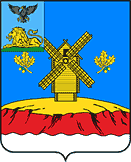 КОНТРОЛЬНО-СЧЕТНАЯ КОМИССИЯКРАСНОЯРУЖСКОГО РАЙОНА ______________________________________________________________________________309420, Белгородская обл., п. Красная Яруга ул. Парковая, 38а, тел. 8-47263-45-2-75Е-mail: ksk22yaruga@ky.belregion.ruРАСПОРЯЖЕНИЕ  « 10 » мая 2023 г.                                                                                                  № 12 О внесение изменений в план деятельности контрольно – счетной комиссии Краснояружского района на 2023 годВ соответствии с Положение о контрольно  – счетной комиссии Краснояружского района утвержденного решением Муниципального совета Краснояружского района № 320 от 23.12.2021 года и Стандартом организации деятельности контрольно-счетной комиссии Краснояружского района «Планирование деятельности контрольно-счетной комиссии Краснояружского района»:  Внести изменение в план деятельности контрольно – счетной комиссии Краснояружского района (далее План) на 2023 год:-   дополнить План КСК п.2.15 «Анализ законности и эффективности использования средств, направленных на реализацию основного мероприятия «Реализация мероприятий по созданию условий для повышения благоустройства городских и сельских территорий Белгородской области» государственной программы Белгородской области «Обеспечение доступным и комфортным жильем и коммунальными услугами жителей Белгородской области» в 2021-2022годах».  Проверка использования коммунальной техники в МУ «Краснояружский зеленстрой» в 4 квартале 2022года и 1 квартале 2023года (период проверки май-июнь 2023года),-   п.2.2 Плана КСК разделить на 4 (четыре) контрольных мероприятия:проверки использования бюджетных средств, направленных на оказание государственной социальной помощи на основании социального контракта отдельным категориям граждан по направлению «Поиск работы»,проверки использования бюджетных средств, направленных на оказание государственной социальной помощи на основании социального контракта отдельным категориям граждан по направлению «Осуществление индивидуальной предпринимательской деятельности»,проверки использования бюджетных средств, направленных на оказание государственной социальной помощи на основании социального контракта отдельным категориям граждан по направлению «Ведение личного подсобного хозяйства»,проверки использования бюджетных средств, направленных на оказание государственной социальной помощи на основании социального контракта отдельным категориям граждан по направлению «Осуществление иных мероприятий, направленных на преодоление гражданином трудной жизненной ситуации» (период проверки апрель-май 20223г.)2. Настоящее распоряжение разместить на официальном сайте администрации Краснояружского района в разделе "Контрольно-счетная комиссия".Председатель контрольно-счетной комиссии Краснояружского района 			              В.В.Бужинская